Interviewfragen für Expert*innenWir freuen uns, dass Sie an unserem Projekt teilnehmen. Bitte füllen Sie den Steckbrief aus und beantworten untenstehende Fragen. Der Text inkl. Interviewfragen sollte ca. 4000 Zeichen umfassen.Steckbrief:Name, Titel: xxx, z.B. EX-In Genesungsbegleiter*inDiagnose/Erkrankungsbild- Persönliches Statement:   z.B. Borderliner- besser als ihr Ruf!Jahrgang: xxxBeschäftigt sich mit Klient*innen: xxx, z.B. Betroffene von AngststörungenHilfsangebote: xxx, z.B. persönliche Gesprächstreffen, VorträgeAuf welchem Gebiet sind Sie ein*e Exepert*in und wieso gerade zu diesem Thema? (z.B. persönliche Erfahrungen) Welche Vorurteile bzw. falschen Vorstellungen gibt es in der Gesellschaft zum jeweiligen Erkrankungsbild? Wie helfen Sie betroffenen Menschen ganz persönlich und welche hilfreichen Therapiemöglichkeiten gibt es Ihrer Meinung nach? In wie weit ist Ihrer Meinung nach eine Heilung, ein gutes Leben mit der Krankheit möglich?Welche besonderen Fähigkeiten haben Betroffene?Hier können Sie, falls vorhanden, Ihren Blog/Ihre Homepage eintragen. Dieser Link steht dann unter dem Beitrag.EinverständniserklärungBitte den Namen, die Emailadresse für interne Zwecke eintippen und das Formular zusammen mit einem Bild von Ihnen an fragebogen@mutmachleute.de  schicken.Hiermit erklärt sich (Name) damit einverstanden, dass der Inhalt dieses Formulars und das dazugehörige Bild, das per Mail an fragebogen@mutmachleute.de geschickt wurde, für die Seite www.mutmachleute.de und in den sozialen Netzwerken des Projekts „Mutmachleute verwendet werden darf.Emailadresse:      Facebook-/Twitter-/Instagram-Profil (optional) zur Verlinkung:  Ein kleines DankeschönMöchten Sie als kleines Dankeschön ein Set unserer #Mutmachleute Artikel bekommen? Dann senden Sie uns Ihre postalische Adresse für die Zusendung des Päckchens mit den Give-aways. Nach dem Versand löschen wir Ihre Adresse umgehend. Für den Postversand können wir keine Haftung übernehmen.  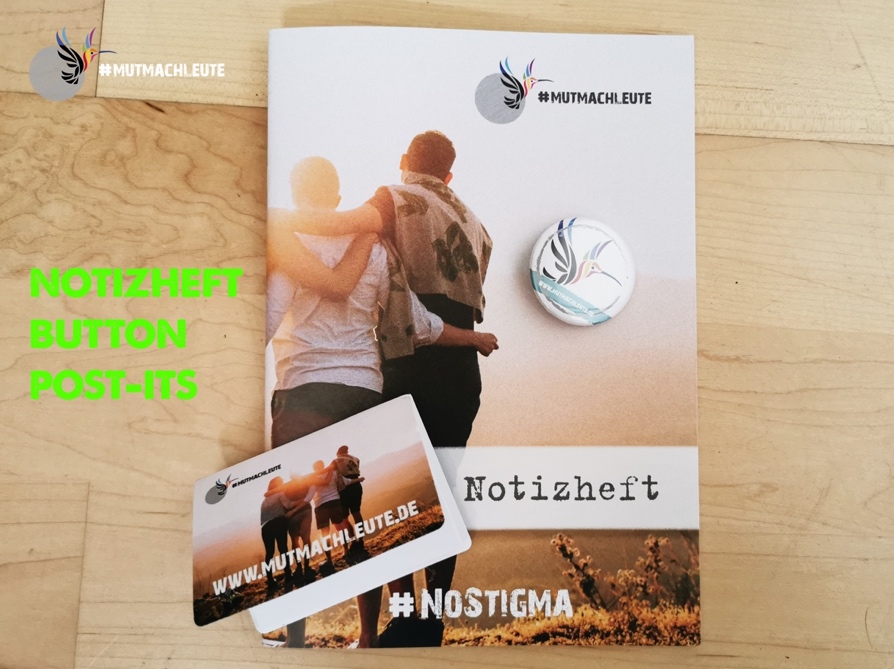 Möchten Sie außerdem Partner*in der Mutmachleute werden und haben Interesse an einer gegenseitigen Verlinkung? Unter http://mutmachleute.de/mutmachende-partner/ kann unser Mutmachleute-Logo für die Verlinkung zu Ihrer Website heruntergeladen werden. Schicken Sie uns bitte den Link zu Ihrer Seite, Ihr Logo und einen Zweizeiler, der Ihre Seite beschreibt. Wir setzen dann ebenfalls unter www.mutmachleute.de/Partnerblogs einen Link zu Ihrer Seite. Wir behalten uns vor, die Verlinkung abzulehnen, falls wir nicht hinter dem Inhalt der verlinkten Seite stehen.